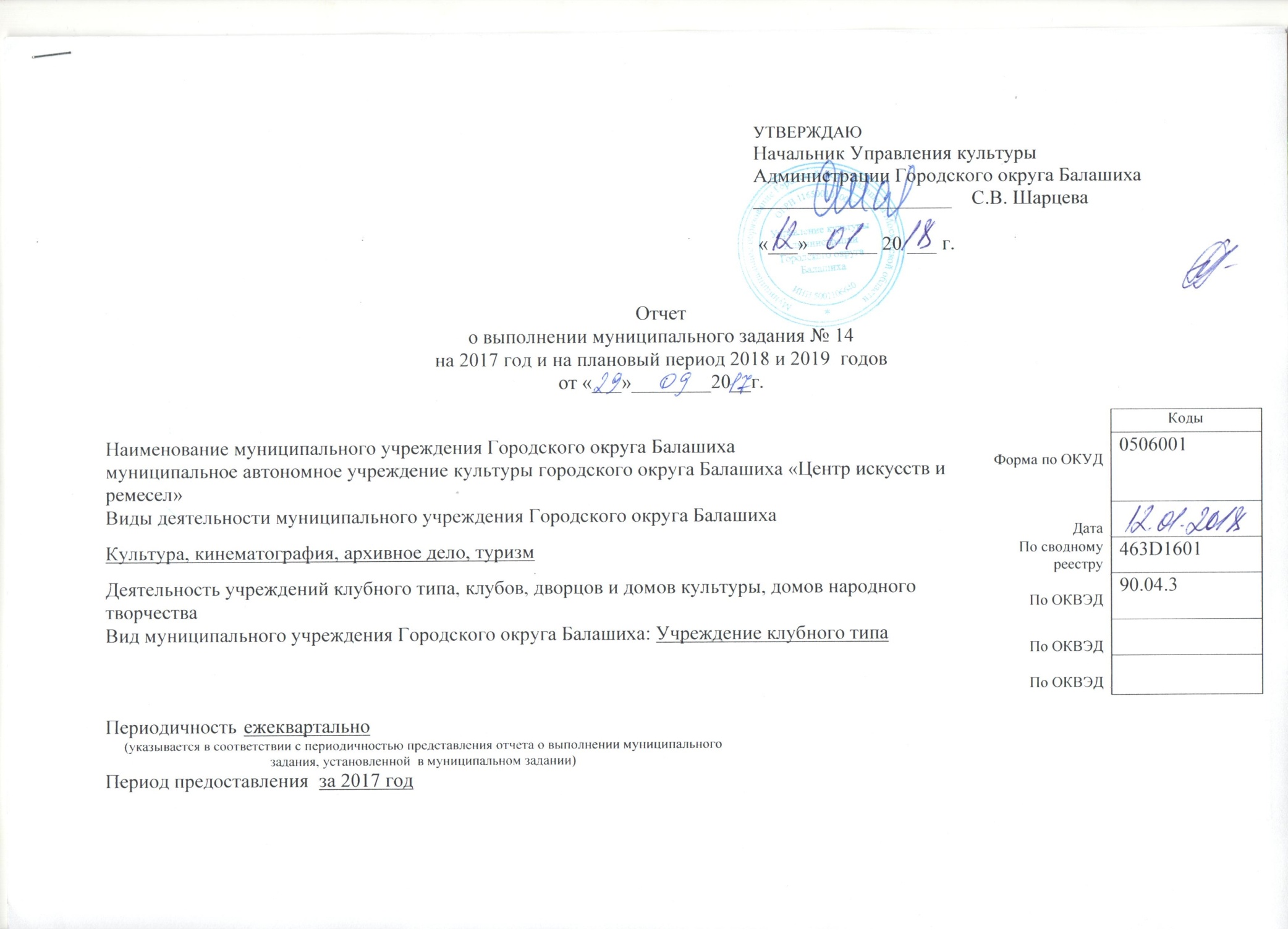 Часть 1. Сведения об оказываемых муниципальных услугах                               Раздел  13. Сведения о фактическом достижении показателей, характеризующих объем и (или) качество муниципальной услуги:3.1. Сведения о фактическом достижении показателей, характеризующих качество муниципальной услуги:3.2. Сведения о фактическом достижении показателей, характеризующих объем муниципальной услуги:3.3. Сведения об использовании средств, предусмотренных на финансовое обеспечение оказания муниципальной услуги:                                Раздел  23. Сведения о фактическом достижении показателей, характеризующих объем и (или) качество муниципальной услуги:3.1. Сведения о фактическом достижении показателей, характеризующих качество муниципальной услуги:3.2. Сведения о фактическом достижении показателей, характеризующих объем муниципальной услуги:3.3. Сведения об использовании средств, предусмотренных на финансовое обеспечение оказания муниципальной услуги:  Часть 2. Сведения о выполняемых работах  Муниципальное задание на выполнение работы не формируется   Часть 3. Иные показатели, связанные с выполнением муниципального задания:Директор МАУК «Центр искусств и ремесел»                                       ___________________               О.В.Мамичот «___» ________ 20__ г. Наименование муниципальной  услуги  «Организация  деятельности клубных формирований и формирований самодеятельного народного творчества»Уникальный номер по базовому (отраслевому перечню)070570000000000000071002. Категория потребителей муниципальной услугиВ интересах общества, физические лица, юридические лица                                                                                      Уникальный номер по базовому (отраслевому перечню)07057000000000000007100Уникальный номер реестровой записиПоказатель, характеризующий содержание муниципальной услугиПоказатель, характеризующий содержание муниципальной услугиПоказатель, характеризующий содержание муниципальной услугиПоказатель, характеризующий условия (формы) оказания муниципальной услугиПоказатель, характеризующий условия (формы) оказания муниципальной услугиПоказатель качества муниципальной услугиПоказатель качества муниципальной услугиПоказатель качества муниципальной услугиПоказатель качества муниципальной услугиПоказатель качества муниципальной услугиПоказатель качества муниципальной услугиПоказатель качества муниципальной услугиПоказатель качества муниципальной услугиУникальный номер реестровой записи___________(наименованиепоказателя)___________(наименованиепоказателя)__________(наименованиепоказателя)Платность и бесплатность оказания  муниципальной услуги__________(наименованиепоказателя)наименование показателяединица измерения по ОКЕИединица измерения по ОКЕИУтверждено в муниципаль-ном задании на годИсполне-но на отчетную датуОжидае-мое исполне-ние за годОтклоне-ниеПричина отклоненияУникальный номер реестровой записи___________(наименованиепоказателя)___________(наименованиепоказателя)__________(наименованиепоказателя)Платность и бесплатность оказания  муниципальной услуги__________(наименованиепоказателя)наименование показателянаименованиекодУтверждено в муниципаль-ном задании на годИсполне-но на отчетную датуОжидае-мое исполне-ние за годОтклоне-ниеПричина отклонения12345678910111213=10-1114467040000131D13320807057000000000000007100102бесплатноУвеличение количества клубных формированийпроцент7744100112,5112,5+12,5Выполнено467040000131D13320807057000000000000007100102бесплатноУвеличение численности участников клубных формированийпроцент7744100120,8120,8+20,8ВыполненоУникаль-ный номер реестро-вой записиПоказатель, характеризующий содержание муниципальной услугиПоказатель, характеризующий содержание муниципальной услугиПоказатель, характеризующий содержание муниципальной услугиПоказатель, характеризующий условия (формы) оказания муниципальной услугиПоказатель, характеризующий условия (формы) оказания муниципальной услугиПоказатель объема муниципальной услугиПоказатель объема муниципальной услугиПоказатель объема муниципальной услугиПоказатель объема муниципальной услугиПоказатель объема муниципальной услугиПоказатель объема муниципальной услугиПоказатель объема муниципальной услугиПоказатель объема муниципальной услугиНорма-тивные затраты на единицу муници-пальной услугиСред- ний размер платы (цена, тариф)Уникаль-ный номер реестро-вой записи____________(наименованиепоказателя)___________(наименованиепоказателя)__________(наименованиепоказателя)Платность и бесплатность оказания  муниципальной услуги__________(наименованиепоказателя)наименование показателяЕдиница измерения по ОКЕИЕдиница измерения по ОКЕИУтверждено в муниципальном задании на годИсполнено на отчетную датуОжидае-мое исполне-ние за годОтклонениеПричина отклоненияНорма-тивные затраты на единицу муници-пальной услугиСред- ний размер платы (цена, тариф)Уникаль-ный номер реестро-вой записи____________(наименованиепоказателя)___________(наименованиепоказателя)__________(наименованиепоказателя)Платность и бесплатность оказания  муниципальной услуги__________(наименованиепоказателя)наименование показателянаименованиекодУтверждено в муниципальном задании на годИсполнено на отчетную датуОжидае-мое исполне-ние за годОтклонениеПричина отклоненияНорма-тивные затраты на единицу муници-пальной услугиСред- ний размер платы (цена, тариф)12345678910111213=10-11141516467040000131D13320807057000000000000007100102бесплатноКоличество клубных формированийединица6642899+1Выполнено --467040000131D13320807057000000000000007100102бесплатноЧисло участниковчеловек7792144174174+30Выполнено3 299,23      -Уникаль-ный номер реестровой записиИспользование средств, предусмотренных на финансовое обеспечение оказания муниципальной услуги (за счет средств бюджета Городского округа Балашиха), тыс. руб.Использование средств, предусмотренных на финансовое обеспечение оказания муниципальной услуги (за счет средств бюджета Городского округа Балашиха), тыс. руб.Использование средств, предусмотренных на финансовое обеспечение оказания муниципальной услуги (за счет средств бюджета Городского округа Балашиха), тыс. руб.Использование средств, предусмотренных на финансовое обеспечение оказания муниципальной услуги (за счет средств бюджета Городского округа Балашиха), тыс. руб.Использование средств, предусмотренных на финансовое обеспечение оказания муниципальной услуги (за счет платной деятельности), тыс. руб.Использование средств, предусмотренных на финансовое обеспечение оказания муниципальной услуги (за счет платной деятельности), тыс. руб.Использование средств, предусмотренных на финансовое обеспечение оказания муниципальной услуги (за счет платной деятельности), тыс. руб.Использование средств, предусмотренных на финансовое обеспечение оказания муниципальной услуги (за счет платной деятельности), тыс. руб.Уникаль-ный номер реестровой записиУтверждено в муниципальном задании на годИсполнено на отчетную датуОтклонениеОжидаемое исполнение за годУтверждено в муниципальном задании на годИсполнено на отчетную датуОтклонениеОжидаемое исполнение за год1234=2-35678=6-79467040000131D133208070570000000000000071001023 377,433 377,43-3 377,43-----1.Наименование муниципальной  услуги  «Организация  и проведение культурно-массовых мероприятий»Уникальный номер по базовому (отраслевому перечню)070590002000000000031032. Категория потребителей муниципальной услугиВ интересах общества, физические лица, юридические лица                                                                                      Уникальный номер по базовому (отраслевому перечню)07059000200000000003103Уникальный номер реестровой записиПоказатель, характеризующий содержание муниципальной услугиПоказатель, характеризующий содержание муниципальной услугиПоказатель, характеризующий содержание муниципальной услугиПоказатель, характеризующий условия (формы) оказания муниципальной услугиПоказатель, характеризующий условия (формы) оказания муниципальной услугиПоказатель качества муниципальной услугиПоказатель качества муниципальной услугиПоказатель качества муниципальной услугиПоказатель качества муниципальной услугиПоказатель качества муниципальной услугиПоказатель качества муниципальной услугиПоказатель качества муниципальной услугиПоказатель качества муниципальной услугиУникальный номер реестровой записи___________(наименованиепоказателя)___________(наименованиепоказателя)__________(наименованиепоказателя)Платность и бесплатность оказания  муниципальной услуги__________(наименованиепоказателя)наименование показателяединица измерения по ОКЕИединица измерения по ОКЕИУтверждено в муниципаль-ном задании на годИсполне-но на отчетную датуОжидае-мое исполне-ние за годОтклоне-ниеПричина отклоненияУникальный номер реестровой записи___________(наименованиепоказателя)___________(наименованиепоказателя)__________(наименованиепоказателя)Платность и бесплатность оказания  муниципальной услуги__________(наименованиепоказателя)наименование показателянаименованиекодУтверждено в муниципаль-ном задании на годИсполне-но на отчетную датуОжидае-мое исполне-ние за годОтклоне-ниеПричина отклонения12345678910111213=10-1114467040000131D13320807059000200000000003103101Творческих (фестиваль, выставка, конкурс, смотр)бесплатноУвеличение количества культурно-массовых мероприятийпроцент7744100143,7143,7+43,7Выполнено467040000131D13320807059000200000000003103101Увеличение количества участников культурно-массовых мероприятийпроцент7744100110,8110,8+10,8ВыполненоУникаль-ный номер реестро-вой записиПоказатель, характеризующий содержание муниципальной услугиПоказатель, характеризующий содержание муниципальной услугиПоказатель, характеризующий содержание муниципальной услугиПоказатель, характеризующий условия (формы) оказания муниципальной услугиПоказатель, характеризующий условия (формы) оказания муниципальной услугиПоказатель объема муниципальной услугиПоказатель объема муниципальной услугиПоказатель объема муниципальной услугиПоказатель объема муниципальной услугиПоказатель объема муниципальной услугиПоказатель объема муниципальной услугиПоказатель объема муниципальной услугиПоказатель объема муниципальной услугиНорма-тивные затраты на единицу муници-пальной услугиСред- ний размер платы (цена, тариф)Уникаль-ный номер реестро-вой записи____________(наименованиепоказателя)___________(наименованиепоказателя)__________(наименованиепоказателя)Платность и бесплатность оказания  муниципальной услуги__________(наименованиепоказателя)наименование показателяЕдиница измерения по ОКЕИЕдиница измерения по ОКЕИУтверждено в муниципальном задании на годИсполнено на отчетную датуОжидае-мое исполне-ние за годОтклонениеПричина отклоненияНорма-тивные затраты на единицу муници-пальной услугиСред- ний размер платы (цена, тариф)Уникаль-ный номер реестро-вой записи____________(наименованиепоказателя)___________(наименованиепоказателя)__________(наименованиепоказателя)Платность и бесплатность оказания  муниципальной услуги__________(наименованиепоказателя)наименование показателянаименованиекодУтверждено в муниципальном задании на годИсполнено на отчетную датуОжидае-мое исполне-ние за годОтклонениеПричина отклоненияНорма-тивные затраты на единицу муници-пальной услугиСред- ний размер платы (цена, тариф)12345678910111213=10-11141516467040000131D13320807059000200000000003103101Творческих (фестиваль, выставка, конкурс, смотр)бесплатноКоличество участников мероприятийчеловек6792378784200442004+4126Выполнено3 918,77-467040000131D13320807059000200000000003103101Количество проведенных мероприятийединица5642324646+14Выполнено-     -467040000131D13320807059000200000000003103101Количество проведенных мероприятийчеловеко-день5540118131131+13Выполнено-     -467040000131D13320807059000200000000003103101Количество проведенных мероприятийчас 7356256036803680+ 1120Выполнено-     -Уникаль-ный номер реестровой записиИспользование средств, предусмотренных на финансовое обеспечение оказания муниципальной услуги (за счет средств бюджета Городского округа Балашиха), тыс. руб.Использование средств, предусмотренных на финансовое обеспечение оказания муниципальной услуги (за счет средств бюджета Городского округа Балашиха), тыс. руб.Использование средств, предусмотренных на финансовое обеспечение оказания муниципальной услуги (за счет средств бюджета Городского округа Балашиха), тыс. руб.Использование средств, предусмотренных на финансовое обеспечение оказания муниципальной услуги (за счет средств бюджета Городского округа Балашиха), тыс. руб.Использование средств, предусмотренных на финансовое обеспечение оказания муниципальной услуги (за счет платной деятельности), тыс. руб.Использование средств, предусмотренных на финансовое обеспечение оказания муниципальной услуги (за счет платной деятельности), тыс. руб.Использование средств, предусмотренных на финансовое обеспечение оказания муниципальной услуги (за счет платной деятельности), тыс. руб.Использование средств, предусмотренных на финансовое обеспечение оказания муниципальной услуги (за счет платной деятельности), тыс. руб.Уникаль-ный номер реестровой записиУтверждено в муниципальном задании на годИсполнено на отчетную датуОтклонениеОжидаемое исполнение за годУтверждено в муниципальном задании на годИсполнено на отчетную датуОтклонениеОжидаемое исполнение за год1234=2-35678=6-79467040000131D133208070590002000000000031031014 011,654 011,65_4 011,65----Показатель  Показатель  Показатель  Значение показателя  Значение показателя  Значение показателя  Значение показателя  Значение показателя  наименование показателяединица измерения по ОКЕИединица измерения по ОКЕИУтверждено в муниципальном задании на годИсполнено на отчетную дату ОтклонениеОжидаемое исполнение за годПричина отклонениянаименование показателянаименованиекодУтверждено в муниципальном задании на годИсполнено на отчетную дату ОтклонениеОжидаемое исполнение за год123456=4-57Количество жалоб, полученных в отчетном периоде  единиц64200-0ВыполненоЗаполняемость штатного расписанияпроцент744100100-100Выполнено Доля культурно-массовых мероприятий на безвозмездной основе к количеству культурно-массовых мероприятий на платной основепроцент744100100-100ВыполненоКоличество положительных публикаций в СМИединиц64222-2ВыполненоФинансовое обеспечение муниципального заданиятысяч рублей3847389,087389,08-7 389,08Выполнено